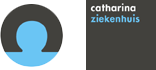 1e Regionale Refereeravond Geriatrie 2019Datum: 		Maandag  11 februari 2019Tijd:			17.00-19.00 uurLocatie: 		Auditorium Catharina Ziekenhuis Onderwerp:	Ontwikkelingen in de (Ouderen)psychiatrieProgramma:vanaf  16.45        Ontvangst met broodjes, soep, koffie/thee17.00-17.30	Inleiding en presentatie nieuwe ontwikkeling Ouderenpsychiatrie GGzEdoor S. Hoppenreijs, Ouderenpsychiater en Inhoudelijk Manager NestorArtikelen: Archer 2012_Collaborative care in anx and dep reviewVanDenBrink_2015_IntramuraleVerpleeghuiszorgVooGM Ouderen met psychische aandoeningen17.30-18.15	Nieuwe wetgeving: Wet Verplichte GGZ door L. Noblesse, OuderenpsychiaterAlternatievenbundel-vrijheidsbeperkingWZD Korsakov18.15-19.00	Wilsonbekwaamheid in de psychiatriedoor M. Bovens, Ouderenpsychiater en W. Segers, AIOS KG Artikel:10-274_Ruissen_OVA_web